10 poemas escritor Augusto dos AnjosEm 2014, comemora-se o centenário da morte do poeta Augusto dos Anjos. Conheça a sua história e 10 dos seus poemas imperdíveis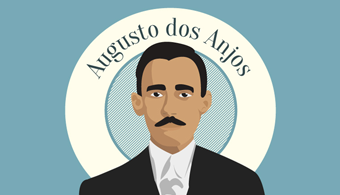 Em 2014 comemora-se o centenário da morte de Augusto dos Anjos, e o legado do poeta para a literatura brasileira é inestimável: sem se dizer membro de qualquer corrente literária, o escritor usava versos coloquiais e escrevia sobre temas polêmicos típicos do naturalismo. Era dessa forma que ele criava poemas inovadores que provocavam espanto e admiração nos leitores. 
Nascido na Paraíba em 1884, Augusto dos Anjos formou-se em Direito pela Universidade de Recife, mas resolveu seguir carreira no magistério e tornou-se professor de Literatura no Rio de Janeiro. Foi lá onde morou até pouco antes da sua morte em 1914, consequência de uma pneumonia.Embora seja muito conhecido atualmente, o poeta só tem um livro publicado: “Eu”, do ano de 1912, dois antes da sua morte. Antes disso ele publicava os seus poemas em jornais periódicos. Para recordar os cem anos da perda deste grande poeta, nada melhor do que rever a sua obra. A Universia Brasil selecionou 10 dos seus poemas e para vê-los basta clicar no nome. Confira:1) Eterna Mágoa O homem por sobre quem caiu a praga
Da tristeza do Mundo, o homem que é triste
Para todos os séculos existe
E nunca mais o seu pesar se apaga! 
Não crê em nada, pois, nada há que traga 
Consolo à Mágoa, a que só ele assiste. 
Quer resistir, e quanto mais resiste 
Mais se lhe aumenta e se lhe afunda a chaga.  
Sabe que sofre, mas o que não sabe 
É que essa mágoa infinda assim, não cabe 
Na sua vida, é que essa mágoa infinda Transpõe a vida do seu corpo inerme; 
E quando esse homem se transforma em verme 
É essa mágoa que o acompanha ainda!2) Psicologia de um VencidoEu, filho do carbono e do amoníaco, 
Monstro de escuridão e rutilância, 
Sofro, desde a epigênese da infância, 
A influência má dos signos do zodíaco. 
Produndissimamente hipocondríaco, 
Este ambiente me causa repugnância... 
Sobe-me à boca uma ânsia análoga à ânsia 
Que se escapa da boca de um cardíaco.  
Já o verme -- este operário das ruínas -- 
Que o sangue podre das carnificinas 
Come, e à vida em geral declara guerra,  
Anda a espreitar meus olhos para roê-los, 
E há de deixar-me apenas os cabelos, 
Na frialdade inorgânica da terra!3) Versos Íntimos Vês! Ninguém assistiu ao formidável 
Enterro de sua última quimera. 
Somente a Ingratidão – esta pantera – 
Foi tua companheira inseparável! 
Acostuma-te à lama que te espera! 
O homem, que, nesta terra miserável, 
Mora, entre feras, sente inevitável 
Necessidade de também ser fera.  
Toma um fósforo. Acende teu cigarro! 
O beijo, amigo, é a véspera do escarro, 
A mão que afaga é a mesma que apedreja.  
Se alguém causa inda pena a tua chaga, 
Apedreja essa mão vil que te afaga, 
Escarra nessa boca que te beija! 
4) O Morcego Meia-noite, ao meu quarto me recolho. 
Meu Deus ! E este morcego! E, agora, vede: 
Na bruta ardência orgânica da sede, 
Morde-me a goela ígneo e escaldante molho 
” Vou mandar levantar outra parede …” 
- Digo. Ergo-me a tremer. Fecho o ferrolho 
E olho o teto. E vejo-o ainda, igual a um olho, 
Circularmente sobre minha rede  
Pego de um pau. Esforços faço. Chego 
A tocá-lo. Minh’alma se concentra. 
Que ventre produziu tão feio parto?! A consciência humana é este morcego! 
Por mais que a gente faça, à noite, ele entra 
Imperceptivelmente em nosso quarto.5) Agonia de um Filósofo Consulto o Phtah-Hotep. Leio o obsoleto 
Rig-Veda. E, ante obras tais, me não consolo... 
O Inconsciente me assombra e eu nele rolo 
Com a eólica fúria do harmatã inquieto! 
Assisto agora à morte de um inseto...! 
Ah!todos os fenômenos do solo 
Parecem realizar de pólo a pólo 
O ideal de Anaximandro de Mileto!  
No hierático areópago* heterogêneo 
Das idéias, percorro como um gênio 
Desde a alma de Haeckel à alma cenobial!...  
Rasgo dos mundos o velário espesso; 
E em tudo, igual a Goethe, reconheço 
O império da substância universal! 
6) Idealização da Humanidade Futura Rugia nos meus centros cerebrais 
A multidão dos séculos futuros 
— Homens que a herança de ímpetos impuros 
Tornara etnicamente irracionais!– 
Não sei que livro, em letras garrafais, 
Meus olhos liam!No húmus dos monturos, 
Realizavam-se os partos mais obscuros, 
Dentre as genealogias animais!  
Como quem esmigalha protozoários 
Meti todos os dedos mercenários 
Na consciência daquela multidão...  
E, em vez de achar a luz que os Céus inflama, 
Somente achei moléculas de lama 
E a mosca alegre da putrefação 7) O Deus-Verme Fator universal do transformismo, 
Filho da teleológica matéria, 
Na superabundância ou na miséria, 
Verme — é o seu nome obscuro de batismo. 
Jamais emprega o acérrimo exorcismo 
Em sua diária ocupação funérea, 
E vive em contubérnio com a bactéria, 
Livre das roupas do antropomorfismo.  
Almoça a podridão das drupas agras, 
Janta hidrópicos, rói vísceras magras 
E dos defuntos novos incha a mão...  
Ah!Para ele é que a carne podre fica, 
E no inventário da matéria rica 
Cabe aos seus filhos a maior porção!8) Vozes De Um Túmulo Morri!E a Terra — a mãe comum — o brilho 
Destes meus olhos apagou!... Assim 
Tântalo, aos reais convivas, num festim, 
Serviu as carnes do seu próprio filho! 
Por que para este cemitério vim?! 
Por quê?!Antes da vida o angusto trilho 
Palmilhasse, do que este que palmilho 
E que me assombra, porque não tem fim!  
No ardor do sonho que o fronema exalta 
Construí de orgulho ênea pirâmide alta... 
Hoje, porém, que se desmoronou  
A pirâmide real do meu orgulho, 
Hoje que apenas sou matéria e entulho 
Tenho consciência de que nada sou!9) A Nau Sôfrega, alçando o hirto esporão guerreiro, 
Zarpa. A íngreme cordoalha úmida fica... 
Lambe-lhe a quilha e espúmea onda impudica 
E ébrios tritões, babando, haurem-lhe o cheiro! 
Na glauca artéria equórea ou no estaleiro
Ergue a alta mastreação, que o Éter indica, 
E estende os braços de madeira rica 
Para as populações do muno inteiro!  
Aguarda-a ampla reentrância de angra horrenda, 
Pára e, a amarra agarrada à âncora, sonha! 
Mágoas, se as Tem, subjugue-as ou difarce-as...  
E não haver uma alma que lhe entenda 
A angústia transoceânica medonha 
No rangido de todas as enxárcias!10) IdealismoFalas de amor, e eu ouço tudo e calo! 
O amor da Humanidade é uma mentira. 
É. E é por isto que na minha lira 
De amores fúteis poucas vezes falo. 
O amor!Quando virei por fim a amá-lo?! 
Quando, se o amor que a Humanidade inspira 
É o amor do sibarita e da hetaira, 
De Messalina e de Sardanapalo?!  
Pois é mister que, para o amor sagrado, 
O mundo fique imaterializado 
— Alavanca desviada do seu fulcro —  
E haja só amizade verdadeira 
Duma caveira para outra caveira, 
Do meu sepulcro para o teu sepulcro?!